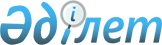 О внесении изменения в постановление акимата Северо-Казахстанской области от 15 мая 2017 года № 185 "Об утверждении объемов субсидий по направлениям субсидирования развития племенного животноводства, повышения продуктивности и качества продукции животноводства на 2017 год"Постановление акимата Северо-Казахстанской области от 6 октября 2017 года № 390. Зарегистрировано Департаментом юстиции Северо-Казахстанской области 9 октября 2017 года № 4335
      В соответствии со статьей 26 Закона Республики Казахстан от 6 апреля 2016 года "О правовых актах", акимат Северо-Казахстанской области ПОСТАНОВЛЯЕТ:
      1. Внести в постановление акимата Северо-Казахстанской области "Об утверждении объемов субсидий по направлениям субсидирования развития племенного животноводства, повышения продуктивности и качества продукции животноводства на 2017 год" от 15 мая 2017 года № 185 (опубликовано 22 мая 2017 года в Эталонном контрольном банке нормативных правовых актов Республики Казахстан, зарегистрировано в Реестре государственной регистрации нормативных правовых актов за № 4185) следующее изменение:
      приложение к указанному постановлению изложить в новой редакции, согласно приложению к настоящему постановлению.
      2. Контроль за исполнением настоящего постановления возложить коммунальное государственное учреждение "Управление сельского хозяйства акимата Северо-Казастанской области".
      3. Настоящее постановление вводится в действие со дня его первого официального опубликования. Объемы субсидий по направлениям субсидирования развития племенного животноводства, повышения продуктивности и качества продукции животноводства на 2017 год
      *-норматив увеличен на 50% и распространяется на правоотношения возникшие с 8 августа 2017 года - даты введения в действие приказа Заместителя Премьер-Министра Республики Казахстан -Министра сельского хозяйства Республики Казахстан от 14 июля 2017 года № 295 "О внесении изменения в приказ Заместителя Премьер-Министра Республики Казахстан – Министра сельского хозяйства Республики Казахстан от 27 января 2017 года № 30 "Об утверждении Правил субсидирования развития племенного животноводства, повышения продуктивности и качества продукции животноводства" 
					© 2012. РГП на ПХВ «Институт законодательства и правовой информации Республики Казахстан» Министерства юстиции Республики Казахстан
				
      Аким

      Северо-Казахстанской области

К. Аксакалов
Приложениек постановлению акиматаСеверо-Казахстанской областиот 6 октября 2017 года № 390Приложениек постановлению акиматаСеверо-Казахстанской областиот 15 мая 2017 года № 185
№
Направление субсидирования
Единица измерения
Нормативы субсидий на 1 единицу, тенге
Субсиди-руемый объем
Объем субсидий, тыс. тенге
Мясное скотоводство
Мясное скотоводство
Мясное скотоводство
Мясное скотоводство
Мясное скотоводство
1
Ведение селекционной и племенной работы
Ведение селекционной и племенной работы
Ведение селекционной и племенной работы
Ведение селекционной и племенной работы
Ведение селекционной и племенной работы
1.1
Товарное маточное поголовье 
1)
Базовый норматив
голова
10 000
30 000
300 000
2)
Дополнительный норматив:
Дополнительный норматив:
Дополнительный норматив:
Дополнительный норматив:
Дополнительный норматив:
2)
выход приплода от 80% включительно
голова
8 000
8 000
64 000
2)
выход приплода от 60% включительно
голова
6 000
9 000
54 000
1.2
Племенное маточное поголовье
1)
Базовый норматив
голова
10 000
9 000
90 000
Дополнительный норматив:
Дополнительный норматив:
Дополнительный норматив:
Дополнительный норматив:
Дополнительный норматив:
2)
выход приплода от 80% включительно
голова
20 000
3 000
60 000
2)
выход приплода от 70% включительно
голова
15 000
4 500
67 500
2.
Приобретение племенного крупного рогатого скота
голова
150 000
1 400
210 000
Молочное и молочно-мясное скотоводство
Молочное и молочно-мясное скотоводство
Молочное и молочно-мясное скотоводство
Молочное и молочно-мясное скотоводство
Молочное и молочно-мясное скотоводство
1.
Ведение селекционной и племенной работы
Ведение селекционной и племенной работы
Ведение селекционной и племенной работы
Ведение селекционной и племенной работы
Ведение селекционной и племенной работы
1.1
Племенное маточное поголовье
1)
Базовый норматив
голова
10 000
5 000
50 000,0
2)
Дополнительный норматив 
Дополнительный норматив 
Дополнительный норматив 
Дополнительный норматив 
Дополнительный норматив 
2)
выход приплода от 70% включительно
голова
20 000
2 000
40 000,0
2)
выход приплода от 60% включительно
голова
15 000
2 000
30 000,0
2
Приобретение племенного крупного рогатого скота
Приобретение племенного крупного рогатого скота
Приобретение племенного крупного рогатого скота
Приобретение племенного крупного рогатого скота
Приобретение племенного крупного рогатого скота
1)
племенной крупный рогатый скот отечественных хозяйств
голова
170 000
300
51 000,0
2)
импортированный племенной крупный рогатый скот
импортированный племенной крупный рогатый скот
импортированный племенной крупный рогатый скот
импортированный племенной крупный рогатый скот
импортированный племенной крупный рогатый скот
2)
из стран Европы и Содружества Независимых Государств
голова
150 000
300
45 000,0
3.
Удешевление стоимости производства и заготовки молока: 
Удешевление стоимости производства и заготовки молока: 
Удешевление стоимости производства и заготовки молока: 
Удешевление стоимости производства и заготовки молока: 
Удешевление стоимости производства и заготовки молока: 
1)
хозяйства с фуражным поголовьем от 400 голов
тонна
37 500*
15 000
562 500,0
2)
хозяйства с фуражным поголовьем от 50 голов
тонна
22 500*
14 460
325 350,0
3)
сельскохозяйственный кооператив 
тонна
15 000*
7 000
105 000,0
Скотоводство
Скотоводство
Скотоводство
Скотоводство
Скотоводство
1
Удешевление затрат откорма бычков
1)
от 100 голов фактического откорма
голова
30 000*
1 000
30 000,0
2)
для сельскохозяйственных кооперативов
голова
30 000*
600
18 000,0
2
Организация искусственного осеменения маточного поголовья крупного рогатого скота в личных подсобных хозяйствах и сельскохозяйственных кооперативах
голова
5380
10000
53 800
3
Содержание племенных быков-производителей мясных, молочных и молочно-мясных пород в общественных и товарных стадах
голова
100 000
200
20 000,0
Мясное птицеводство
Мясное птицеводство
Мясное птицеводство
Мясное птицеводство
Мясное птицеводство
1.
Приобретение племенного суточного молодняка мясного направления родительской/прародительской формы у отечественных и зарубежных племенных хозяйств
голова
600
20 000
12 000,0
2.
Удешевление стоимости производства мяса птицы (бройлер)
Удешевление стоимости производства мяса птицы (бройлер)
Удешевление стоимости производства мяса птицы (бройлер)
Удешевление стоимости производства мяса птицы (бройлер)
Удешевление стоимости производства мяса птицы (бройлер)
1)
фактическое производство от 1000 тонн
тонна
75 000*
1 000
75 000,0
2)
Удешевление стоимости производства мяса птицы (водоплавающей птицы и бройлер) с фактическим производством от 20 тонн
тонна
40 000
500
20 000,0
Яичное птицеводство
Яичное птицеводство
Яичное птицеводство
Яичное птицеводство
Яичное птицеводство
1.
Приобретение племенного суточного молодняка яичного направления родительской/прародительской формы у отечественных и зарубежных хозяйств
голова
400
20 000
8 000,0
2.
Удешевление стоимости производства пищевого яйца
Удешевление стоимости производства пищевого яйца
Удешевление стоимости производства пищевого яйца
Удешевление стоимости производства пищевого яйца
Удешевление стоимости производства пищевого яйца
1)
фактическое производство от 100 млн. штук
тысяч штук
2 500
280 704
701 760,0
2)
фактическое производство от 50 млн. штук
тысяч штук
2 200
44 000
96 800,0
3)
фактическое производство от 20 млн. штук
тысяч штук
2 000
19 982
39 964,0
Свиноводство
Свиноводство
Свиноводство
Свиноводство
Свиноводство
1
Приобретение племенных свиней 
голова
75 000
100
7 500,0
Овцеводство
Овцеводство
Овцеводство
Овцеводство
Овцеводство
1
Ведение селекционной и племенной работы
1)
маточное поголовье племенных овец
голова
2 500
1 000
2 500,0
2)
маточное поголовье товарных овец
голова
1 500
3 100
4 650,0
3
Приобретение племенных овец
1)
ярки 
голова
8 000
600
4 800,0
2)
бараны производители 
голова
20 000
175
3 500,0
Коневодство
Коневодство
Коневодство
Коневодство
Коневодство
1.
Приобретение племенных жеребцов
голов
100 000
100
10 000,0
2.
Приобретение племенного маточного поголовья
голов
40 000
100
4 000,0
3.
Удешевление стоимости производства и переработки кобыльего молока, в том числе для сельскохозяйственных кооперативов
тонна
60 000
35
2 100,0
4.
Удешевление стоимости производства конины
тонна
92 000
20
1 840,0
Кормопроизводство
Кормопроизводство
Кормопроизводство
Кормопроизводство
Кормопроизводство
1.
Удешевление стоимости комбикормов, реализованных комбикормовыми заводами для сельскохозяйственных кооперативов, занимающихся производством животноводческой продукции
тонна
20000
200
4 000,0
Удешевление до 50% стоимости затрат на корма сельскохозяйственных животных
Удешевление до 50% стоимости затрат на корма сельскохозяйственных животных
Удешевление до 50% стоимости затрат на корма сельскохозяйственных животных
Удешевление до 50% стоимости затрат на корма сельскохозяйственных животных
Удешевление до 50% стоимости затрат на корма сельскохозяйственных животных
1.
молочное скотоводство
голова
94 800
10770
1 020 996,0
2.
мясное скотоводство
голова
66 600
14 600
972 360,0
3.
свиноводство
голова
7 500
600
4 500,0
4.
овцеводство
голова
1 060
4 000
4 240,0
5.
коневодство
голова
1 585
3 000
4 755,0
ИТОГО по области
5 181 415,0